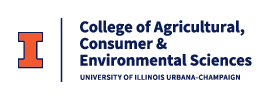 Honors Completion Plan for ACES James ScholarsPlease complete, sign, scan, and email to aces-jshp@illinois.edu.Introduction	The Honors Completion Plan (HCP) is an academic roadmap for your successful completion of the ACES James Scholar Honors Program. In fall 2022, junior ACES James Scholars need to submit their HCP to aces-jshp@illinois.edu by Friday, November 11, 2022 at 5:00 PM. In spring 2023, sophomore ACES James Scholars will need to submit their HCP to aces-jshp@illinois.edu by Friday, April 28, 2023 at 5:00 PM. The HCP can be revised and resubmitted at any time prior to graduation, with the approval and signature of your Departmental Honors Advisor.	Please type or print clearly. For detailed descriptions and explanations of the Milestones of Achievement, please refer to https://publish.illinois.edu/aces-james-scholars.General InformationFull Name (First, Middle, Surname):										UIN:					University of Illinois Email:						ACES Department and Major:											Double Major or Dual Degree (if any):										Approved Minor or Minors (if any):										Current Honors Program Affiliations (Please check all that apply):	_____ Chancellor’s Scholar (CHP)	_____ JBT Scholar_____ Other Honors Programs (Please list here):									Expected Graduation Date:					Circle One:	Original HCP	Revised HCP				(Month and Year)Post-Graduation Plans (Please Circle as Appropriate):	Graduate School		Professional School	Entry-Level Position	Uncertain at This TimeMilestones of AchievementThe Capstone Experiential Learning Project (CELP) for all ACES James Scholars can take the form of a bachelor’s thesis, an individual research or scholarly project, a design project, or a research internship. The CELP is conducted under the guidance of a Faculty Mentor, who will certify that the CELP has been completed satisfactorily at its conclusion.Anticipated CELP Title and Faculty Mentor’s Name:Present a poster display based on the CELP at the Undergraduate Research Symposium (in April), a departmental meeting/seminar, or a professional/scientific conference.Anticipated Event and Date (Month and Year) for Displaying CELP Poster:Complete four courses with honors credit (i.e., with an H following the standard letter grade) before graduation. A grade of B- or higher is needed to earn honors credit in any course. Experiential learning courses with honors credit (i.e., 396 or 398) can only be used once to complete this requirement.Courses with Honors Credit Already Completed, in Progress, or Anticipated:Complete four 400-level courses with a grade of B- or higher. These courses may be taken in any department on campus.400-Level Courses Already Completed, in Progress, or Anticipated:Complete one 500-level course (or a 400-level graduate course approved by your Departmental Honors Advisor) with a grade of B- or higher. This course may be taken in any department on campus. Please note that this course cannot be identical with any of the courses listed above in fulfillment of item #4.500-Level or Graduate-Level Course to Be Taken:								Memorandum of Understanding and Signatures of ApprovalPlease initial next to each number and add signatures below as indicated.1. 	 I understand that by preparing and signing my HCP, I am declaring my intention to graduate from the College of ACES with James Scholar Distinction.2. 	 I understand that I will need to fulfill all the Milestones of Achievement listed on my HCP, along with maintaining an overall GPA > 3.40, in order to graduate from the College of ACES with James Scholar Distinction.3. 	 I understand that I can modify my HCP, with the approval and signature of my Departmental Honors Advisor, at any time before I graduate.4. 	 I understand that I may resign from the ACES James Scholar Honors Program at any time without academic penalty and that my resignation will not be noted on my transcript.5. 	 I understand that my James Scholar status will be subject to reevaluation if I do not make satisfactory progress toward fulfilling the Milestones of Achievement listed above.ACES James Scholar’s Signature					Departmental Honors Advisor’s SignatureDate Signed by ACES James Scholar				Date Signed by Departmental Honors Advisor